REQUERIMENTO PARA PAGAMENTO EM PRESTAÇÕESData:            /             /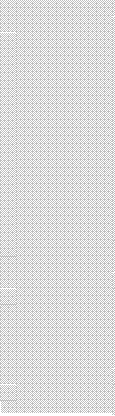 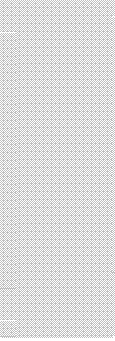 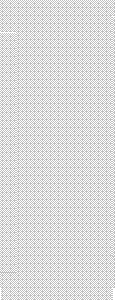 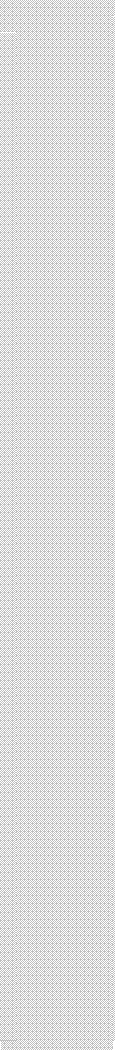 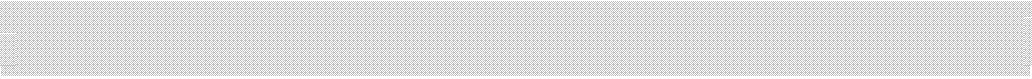 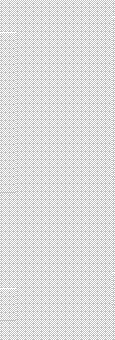 NIF                                                Processo nº                                                                                                 Em reversãoDenominação/nomeMoradaCódigo postal                        -Telefone                                               Fax                                               E-mailAqui representada pelo gerente/administrador (caso se trate de uma pessoa coletiva):NIF                                                BI                                            NomeTelefoneFax                                               E-mailMoradaCódigo postal                         -Serve o presente para, nos termos do disposto no artigo 13º do Decreto-Lei nº 42/2001 de 9 de fevereiro e nos artigos196º, 198º e 199º do Código de procedimento e de processo tributário, requerer que lhe seja deferido o pagamento em prestações mensais da dívida exigível nos autos do(s) seu(s) processo(s) executivo(s), que corre(m) termos junto dessasecção de processo.Para o efeito, requer o executado que seja autorizado o pagamento do valor em dívida em                         prestações, com fundamento nas disposições legais supra referidas.• Fotocópia do cartão do cidadão/bilhete de identidade/passaporte do executado/gerente/administrador                                         √• Certidão registo comercial (para pessoa coletiva)• Balancete analítico do último ano e mapa de amortizações (para pessoa coletiva e caso solicite mais de 36 prestações)• Anexo O detalhado da última declaração de IVA (para pessoa coletiva e caso solicite mais de 36 prestações)• Última declaração de IRS entregue (para pessoa singular)• Certidão da inexistência de bens imóveis da AT - Autoridade Tributária e Aduaneira (para pedido de isenção de garantia)• Fotocópia do cartão do cidadão/bilhete de identidade/passaporte do cônjuge no caso de pessoa singularSem outro assunto, aguarda deferimento                        O executado /A gerência/A administração(carimbo da empresa para pessoas coletivas)Deferido o pedido de pagamento em                       prestações.No prazo de 15 dias a contar da notificação deve o executado apresentar garantia idónea, ou requerer a sua fundada isenção, nos termos do nº 1 e 3 do art.199º do CPPT e art. 52º da LGT, sob pena da presente autorização ficar sem efeito.Indeferido. Fundamentação:_ 	Notifique-se. O Coordenador Núcleo Processo ExecutivoQual o número máximo de prestações que posso requerer?Pessoas singulares que não se encontrem em processo de reversão•     60 prestações;•     150 prestações, desde que, cumulativamente se verifiquem as seguintes condições:− A dívida exequenda exceda 3.060€ (30 unidades de conta) no momento da autorização;− O executado preste garantia idónea ou requeira a sua isenção e a mesma seja concedida;Pessoas coletivas•     36 prestações quando a dívida exequenda é inferior a 3.060€;•     60 prestações quando a dívida exequenda exceder 3.060€;•     150 prestações, desde que cumulativamente se verifiquem as seguintes condições:− a dívida exequenda exceda 15.300€  no momento da autorização;− o executado preste garantia idónea;− se demonstre notória dificuldade financeira e previsíveis consequências económicas.Quais os documentos que obrigatoriamente tenho de juntar?•     Fotocópia do cartão do cidadão/bilhete de identidade/passaporte do executado/gerente/administrador;•     Certidão registo comercial (para pessoa coletiva);•     Balancete analítico do último ano e mapa de amortizações (para pessoa coletiva e caso solicite mais de 36 prestações);•     Anexo O detalhado da última declaração de IVA (para pessoa coletiva e caso solicite mais de 36 prestações);•     Última declaração de IRS entregue (para pessoa singular);•     Certidão da inexistência de bens imóveis da AT - Autoridade Tributária e Aduaneira (para pedido de isenção de garantia);•     Fotocópia do cartão do cidadão/bilhete de identidade/passaporte do cônjuge no caso de pessoa singular.Como é calculado o valor da prestação mensal a pagar?O valor da prestação é constituído por uma parcela fixa, o valor de capital em dívida a dividir pelo número de prestações aprova- das e uma parcela variável, o valor dos juros de mora em falta, atualizados mensalmente, a dividir pelo número de prestações aprovadas.Nos termos do nº 1 do art. 4º do Decreto-Lei nº 73/99, de 16 de março, quando a dívida é paga em prestações o prazo máximo de contagem de juros de mora é de 8 anos.Qual a vantagem de apresentar garantia?Caso apresente uma garantia real ou garantia bancária, beneficiará de uma redução de 50% na taxa de juro a partir da data da constituição da garantia.Como enviar o requerimento?Após o seu preenchimento pode remeter-nos o requerimento para:•     E-mail:   iss-npe@seg-social.pt•     Fax do Núcleo de Processo Executivo da sede sua empresa/residência.•     Morada do Núcleo de Processo Executivo da sede sua empresa/residência.Como posso pagar mensalmente as prestações?Mensalmente deverá solicitar via endereço eletrónico (e-mail), um DUC (Documento único de cobrança) com o valor mensal da prestação a pagar.O DUC poderá ser pago das seguintes formas: multibanco; tesourarias da segurança social e transferência interbancária.Vem o executado oferecer como garantia do pagamento do plano prestacional:Vem o executado oferecer como garantia do pagamento do plano prestacional:Vem o executado oferecer como garantia do pagamento do plano prestacional:Vem o executado oferecer como garantia do pagamento do plano prestacional:Vem o executado oferecer como garantia do pagamento do plano prestacional:Vem o executado oferecer como garantia do pagamento do plano prestacional:Vem o executado oferecer como garantia do pagamento do plano prestacional:Vem o executado oferecer como garantia do pagamento do plano prestacional:Vem o executado oferecer como garantia do pagamento do plano prestacional:Vem o executado oferecer como garantia do pagamento do plano prestacional:Vem o executado oferecer como garantia do pagamento do plano prestacional:Vem o executado oferecer como garantia do pagamento do plano prestacional:Vem o executado oferecer como garantia do pagamento do plano prestacional:Vem o executado oferecer como garantia do pagamento do plano prestacional:Vem o executado oferecer como garantia do pagamento do plano prestacional:Vem o executado oferecer como garantia do pagamento do plano prestacional:Vem o executado oferecer como garantia do pagamento do plano prestacional:Vem o executado oferecer como garantia do pagamento do plano prestacional:Vem o executado oferecer como garantia do pagamento do plano prestacional:Vem o executado oferecer como garantia do pagamento do plano prestacional:Vem o executado oferecer como garantia do pagamento do plano prestacional:Vem o executado oferecer como garantia do pagamento do plano prestacional:Garantia bancáriaBem imóvel              IsençãoOutraValor da garantia = (capital em dívida à data do pedido de pagamento em prestações + juros em dívida à data do pedido de pagamento em prestações e calculados nos últimos 5 anos + custas em dívida) + 25%Valor da garantia = (capital em dívida à data do pedido de pagamento em prestações + juros em dívida à data do pedido de pagamento em prestações e calculados nos últimos 5 anos + custas em dívida) + 25%Valor da garantia = (capital em dívida à data do pedido de pagamento em prestações + juros em dívida à data do pedido de pagamento em prestações e calculados nos últimos 5 anos + custas em dívida) + 25%Valor da garantia = (capital em dívida à data do pedido de pagamento em prestações + juros em dívida à data do pedido de pagamento em prestações e calculados nos últimos 5 anos + custas em dívida) + 25%Valor da garantia = (capital em dívida à data do pedido de pagamento em prestações + juros em dívida à data do pedido de pagamento em prestações e calculados nos últimos 5 anos + custas em dívida) + 25%Valor da garantia = (capital em dívida à data do pedido de pagamento em prestações + juros em dívida à data do pedido de pagamento em prestações e calculados nos últimos 5 anos + custas em dívida) + 25%Valor da garantia = (capital em dívida à data do pedido de pagamento em prestações + juros em dívida à data do pedido de pagamento em prestações e calculados nos últimos 5 anos + custas em dívida) + 25%Valor da garantia = (capital em dívida à data do pedido de pagamento em prestações + juros em dívida à data do pedido de pagamento em prestações e calculados nos últimos 5 anos + custas em dívida) + 25%Valor da garantia = (capital em dívida à data do pedido de pagamento em prestações + juros em dívida à data do pedido de pagamento em prestações e calculados nos últimos 5 anos + custas em dívida) + 25%Valor da garantia = (capital em dívida à data do pedido de pagamento em prestações + juros em dívida à data do pedido de pagamento em prestações e calculados nos últimos 5 anos + custas em dívida) + 25%Valor da garantia = (capital em dívida à data do pedido de pagamento em prestações + juros em dívida à data do pedido de pagamento em prestações e calculados nos últimos 5 anos + custas em dívida) + 25%Valor da garantia = (capital em dívida à data do pedido de pagamento em prestações + juros em dívida à data do pedido de pagamento em prestações e calculados nos últimos 5 anos + custas em dívida) + 25%Valor da garantia = (capital em dívida à data do pedido de pagamento em prestações + juros em dívida à data do pedido de pagamento em prestações e calculados nos últimos 5 anos + custas em dívida) + 25%Valor da garantia = (capital em dívida à data do pedido de pagamento em prestações + juros em dívida à data do pedido de pagamento em prestações e calculados nos últimos 5 anos + custas em dívida) + 25%Valor da garantia = (capital em dívida à data do pedido de pagamento em prestações + juros em dívida à data do pedido de pagamento em prestações e calculados nos últimos 5 anos + custas em dívida) + 25%Valor da garantia = (capital em dívida à data do pedido de pagamento em prestações + juros em dívida à data do pedido de pagamento em prestações e calculados nos últimos 5 anos + custas em dívida) + 25%Valor da garantia = (capital em dívida à data do pedido de pagamento em prestações + juros em dívida à data do pedido de pagamento em prestações e calculados nos últimos 5 anos + custas em dívida) + 25%Valor da garantia = (capital em dívida à data do pedido de pagamento em prestações + juros em dívida à data do pedido de pagamento em prestações e calculados nos últimos 5 anos + custas em dívida) + 25%Valor da garantia = (capital em dívida à data do pedido de pagamento em prestações + juros em dívida à data do pedido de pagamento em prestações e calculados nos últimos 5 anos + custas em dívida) + 25%Valor da garantia = (capital em dívida à data do pedido de pagamento em prestações + juros em dívida à data do pedido de pagamento em prestações e calculados nos últimos 5 anos + custas em dívida) + 25%Valor da garantia = (capital em dívida à data do pedido de pagamento em prestações + juros em dívida à data do pedido de pagamento em prestações e calculados nos últimos 5 anos + custas em dívida) + 25%Valor da garantia = (capital em dívida à data do pedido de pagamento em prestações + juros em dívida à data do pedido de pagamento em prestações e calculados nos últimos 5 anos + custas em dívida) + 25%